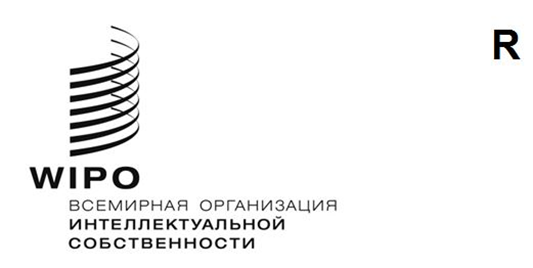 DLT/DC/1 PROV.оригинал: английскийдата: 10 мая 2024 годаДипломатическая конференция по заключению и принятию договора о законах по образцам (ДЗО)Эр-Рияд, 11–22 ноября 2024 годапроект повестки дняподготовлен СекретариатомОткрытие Конференции Генеральным директором ВОИСРассмотрение и принятие правил процедурыВыборы Председателя КонференцииРассмотрение и принятие повестки дняВыборы заместителей Председателя КонференцииВыборы членов Мандатной комиссииВыборы членов Редакционной комиссииВыборы должностных лиц Мандатной комиссии, Главных комитетов и Редакционной комиссииВступительные заявления делегаций и представителей наблюдателейРассмотрение первого доклада Мандатной комиссииРассмотрение текстов, предложенных Главными комитетамиРассмотрение второго доклада Мандатной комиссииПринятие Договора и ИнструкцииПринятие рекомендации, резолюции, согласованного заявления или заключительного актаЗаключительные заявления делегаций и представителей наблюдателейЗакрытие Конференции Председателем[Конец документа]